Custom Orthotics Order FormPLEASE NOTE: CUSTOM INSERTS ARE NON-REFUNDABLE.This Form Must Be Sent to Orthofeet with the Corresponding Impression Foam Box: ATTENTION: CUSTOMS DEPARTMENTACCOUNT NO:	_______________PURCHASE ORDER NO: ___________________________ 		 CONTACT: ________________PHONE: ______________FAX: ____________EMAIL: _____________SHIP TO:ADDRESS:                                                                CITY/STATE/ZIP:                                                      PATIENT NAME: _______________________________GENDER (PLEASE CIRCLE)   MALE/FEMALESHOE STYLE: ________________________COLOR: ____________SIZE:________WIDTH: ________FUNCTIONAL CUSTOM ORTHOTICS (L3020)PLEASE INDICATE # OF PAIRS:     1     2     3CUSTOM DIABETIC ORTHOTICS *PLEASE MARK BELOW YOUR SPECIFIC REQUESTS FOR ACCOMODATIONS*METATARSAL PADS          □ RIGHT    □ LEFT                                                                                                  MET CUT OUTS: (CIRCLE BELOW)DANCERS PAD                   □ RIGHT    □ LEFT                  Right: 1st   2nd    3rd   4th   5th  MORTON’S EXTENSION   □ RIGHT    □ LEFT                  Left:   1st   2nd    3rd   4th   5th  CREST PADS                       □ RIGHT   □ LEFT               Please Mark Accommodations BelowHEEL LIFTS (INCHES)    ____RIGHT  ____LEFT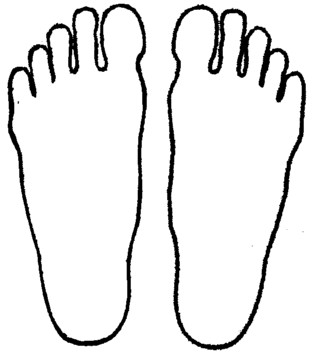                                                                                                          RIGHT      LEFT COMMENTS/ADDITIONAL REQUESTS: ________________________________________________________________________________________________________________________________________________________________________________________________________________________________________________________________________________________TRACKING NUMBER-PLEASE KEEP A COPY FOR YOUR RECORDS:Please do NOT fax this form!This form must be sent to Orthofeet Inc. with corresponding impression foam box.  Please call 1-800-524-2845 Ext. 107 for any questions or comments.Thank you for Your Business!BASE MATERIALS (L3020 only): Please Check All That Apply:________Co-Poly                                               Length:________EVA                                                    ________Puff                                                      Full_________________Polypropylene        ________Pelite                                                   Sulcus______________Cork                         ________UCBL*                                                 Met ¾ _______________Carbon Plating**(Additional Charges Will Apply)*ORTHOTIC COVERS: ______P-Cell______Tri-Lam______Vinyl______Leather______Spenco__EVA (multicolored) _____1/8” ______ 1/16”__EVA (solid colored)_____1/8” ______ 1/16”______Plastazote ______ 1/8” ________3/16”HEEL POSTINGS please circle:   YES    NOOTHER:_________________________Custom Orthotics(A5514)PLEASE CIRCLE # OF PAIRS1         2         3BY DEFAULT 3 PAIRS WILL BE FABRICATED PER MEDICARE GUIDELINESSingle Custom Orthotics(A5514)PLEASE INDICATE QUANTITY BELOWRIGHT:  1   2    3LEFT:     1   2    3Orthotic with Toe Filler(L5000)PLEASE INDICATE # OF FILLERSRIGHT:   1    2    3LEFT:     1    2    3BY DEFAULT 1 INSERT WILL BE FABRICATED PER MEDICARE GUIDELINESFOAM IMPRESSION BOXES(CASE OF 10) PLEASE INDICATE NO. OF CASES________________Office Use Only